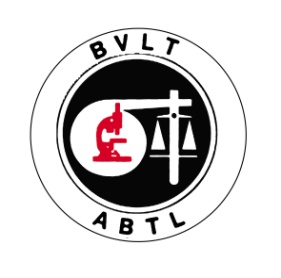 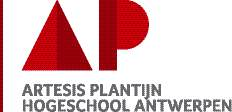 Formation continue en parasitologieLES PARASITES SANGUINS Mardi, le 7 février 2017Plantijn Hogeschool, Campus KronenburgKronenburgstraat 47  2000 AntwerpenProgrammeIntervenants : Anne-Marie Feyens et Roger Van brabant								            08h30 	Accueil							   	 09h00- 12h30	Travaux pratiques entrecoupés d'explications théoriques  12h30-13h30 	Lunch sandwiches							
13h30-15h30	Travaux pratiques entrecoupés d'explications théoriques 					
15h30-16h00	Pause-café								16h00-17h00 	Travaux pratiques – Résumé						Tous les exposés se feront en français. Un syllabus et un USB-stick reprenant les aspects microscopiques des parasites sanguins et les techniques utilisables seront remis aux participants. Cette formation est créditée de 12 UEC.Le nombre de participants est strictement limité à 20. Montant de la participation, tout compris.Membres  individuels ABTL : 50 €   Membres laboratoires : 150 €/participant    Non-membres : 250 €Renseignements: lieve.geerts@bvlt-abtlt.be Formulaire d’inscriptionA renvoyer à :	Lieve Geerts	ABTL/BVLT asbl - Formation professionnelle continue	Kronenburgstraat 34/6 - 2000 Antwerpen	E-mail : lieve.geerts@bvlt-abtl.be Mme, Mr, Dr. ................................................... Membre ABTL/BVLT n° : .........................Laboratoire : ……………………………………………………………………………………Adresse :..........................................................................................................................Code postal : ...................... Commune:..........................................................................Tél. privé : ................................... Tél. prof. : ...................................................................e-mail :.................................................................................................................souhaite participer à la formation continueLES PARASITES SANGUINS mardi le 7 février  2017 à Anvers. Je verse ce jour la somme de .......... EUR au compte BE94 0682  1163 3314 de l’ABTL asbl communication : PARA-170207 et nom du participant.Date ................................			Signature ...........................................................En cas de désistement nous parvenant au plus tard 7 jours avant la manifestation, les frais de participation seront remboursés. Dix pour cent du montant seront retenus pour frais administratifs.